KАРАР                                                                    	      ПОСТАНОВЛЕНИЕ            09  января  2018 й.                         № 3                          09 января  2018 г."О минимальном размере оплаты труда"     Согласно Федеральному закону от 28.12.2017 № 421-ФЗ "О внесении изменения в статью 1 Федерального закона "О минимальном размере оплаты труда": ПОСТАНОВЛЯЮ:Установить минимальный размер оплаты труда работников и муниципальных служащих администрации сельского поселения Новокарамалинский сельсовет  в сумме 9458 рублей в месяц, с учетом уральского коэффициента 10912 руб.Настоящее постановление вступает в силу с 01.01.2018 года.  Поручить МКУ Централизованная бухгалтерия Миякинского района внести соответствующие изменения в штатные расписания с 01.01.2018 г.           Глава сельского поселения                                      И.В.ПавловБашkортостан Республикаhы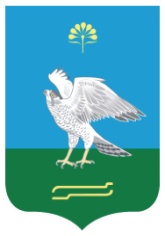 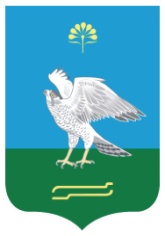 Миәкә районы муниципаль районының  Яңы Kарамалы ауыл советы ауыл биләмәhе                                                                                                                                                                                                                                                                                                                                                                                                                                                                                                                                                                                                                                                                                                                                                                                                                                                                                                                                                                хакимиәтеАдминистрация сельского поселения Новокарамалинский сельсовет муниципального района  Миякинский районРеспублики Башкортостан